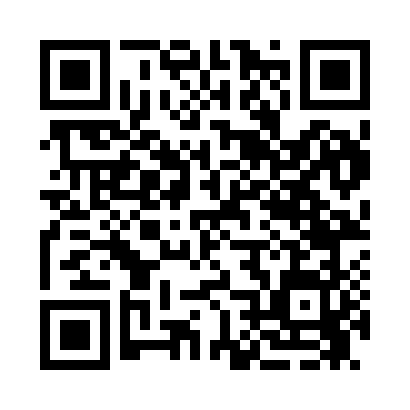 Prayer times for Frannie, Wyoming, USASat 1 Jun 2024 - Sun 30 Jun 2024High Latitude Method: Angle Based RulePrayer Calculation Method: Islamic Society of North AmericaAsar Calculation Method: ShafiPrayer times provided by https://www.salahtimes.comDateDayFajrSunriseDhuhrAsrMaghribIsha1Sat3:395:311:125:208:5410:462Sun3:385:301:135:208:5510:483Mon3:375:301:135:218:5610:494Tue3:365:291:135:218:5710:505Wed3:365:291:135:218:5810:516Thu3:355:291:135:228:5810:527Fri3:345:281:145:228:5910:538Sat3:345:281:145:229:0010:549Sun3:335:281:145:239:0010:5510Mon3:335:281:145:239:0110:5611Tue3:325:281:145:239:0110:5712Wed3:325:271:155:239:0210:5813Thu3:315:271:155:249:0210:5814Fri3:315:271:155:249:0310:5915Sat3:315:271:155:249:0311:0016Sun3:315:271:155:259:0411:0017Mon3:315:271:165:259:0411:0118Tue3:315:281:165:259:0411:0119Wed3:315:281:165:259:0411:0120Thu3:315:281:165:269:0511:0121Fri3:315:281:165:269:0511:0222Sat3:325:281:175:269:0511:0223Sun3:325:291:175:269:0511:0224Mon3:325:291:175:269:0511:0225Tue3:335:291:175:269:0511:0226Wed3:335:301:185:279:0511:0127Thu3:345:301:185:279:0511:0128Fri3:355:311:185:279:0511:0129Sat3:355:311:185:279:0511:0130Sun3:365:321:185:279:0511:00